Morris & District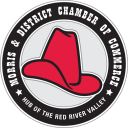 Chamber of CommerceMinutesMonday January 11, 2016 Santa LuciaIn attendance Cheryl Crick(Administrative Assistant), Brenda Klassen(Director),Mabel Maxim (Director) Melissa Marion(Vice President),  Ed Voth ( Director), Ruth Murray(director), Bill Recksideler( Director), Andy Anderson(Director),Don Plett, Christine Flemming, Kevin Hamblin, Adam & Brenda Drewriak, Kathy CorbalRegular Meeting Called to order at 12:09Agenda-   Agenda was approved by Ruth Murray, 2nd by Don PlettMinutes –    Minutes were approved by Ruth Murray, 2nd by Mabel MaximCorrespondence33rd Mbiz Award Gala Nominate a company in our area, Manitoba Chamber AGM information Treasurer Report- Brenda Klassen - Chamber has a GIC in the amount of $6000.00 due on April 14th.  It was a 12 month term and the renewal rate is 1.90%. Or do we wish to renew for a 15 month term at a rate of 2.25%?  We also have a substantial balance in the Plan 24 account. MOTION: To Renew our GIC for a 15 Month term. Melissa Marion Motioned, 2nd by Ed Voth CARRIED  Administrative Assistant Report- Cheryl CrickGeneral office duties will be starting to work on updating Manitoba Chamber Of Commerce Website and membership information.Membership Report- Andy AndersonDue to a conflict of interest with the group insurance plan and selling membership, Andy Anderson has resigned from Membership.  He will remain on the board as a member at large with the new title of Director of InsuranceTourism Report- Ed VothEd spoke about attending the Central Plains Meeting, they are working closely with Travel Manitoba, Amazing race will be deciding location soon, Handed out over 1000 tourist bags at the boat show. Ed had recently attended the migration of the raptors at La Riviere.Executive Members Reports- Melissa spoke about Stampede Kick Off planning.  The committee has begun the work and planning is going well.Morris Multiplex Report- Melissa Marion –Upcoming events April 23 Spring Craft Sale. Melissa spoke about the Comedy Fest was a great night.  Attendance was a bit down but they are hoping to attend Morris again next year.Valley Ag Society Report-Dawn MorinNo ReportTown of Morris Report- Ruth MurrayThere will be a meeting with the Town to meet with member of all local boards. Date will be announced soon.Old Business-Post Card Promotion- Melissa will be ordering the post cards. She would like to have input about what we would like on them.New BusinessChamber Executive Election-President, Vice President, Treasurer, Tourism, SecretaryMotion: Mabel Maxim ( President) Bill motioned Mabel to be acting president, 2nd by Ed Voth CarriedMotion: Kevin Hamblin( Vice President) Melissa motioned Kevin to be vice president, 2nd by Andy CarriedMotion: Melissa Marion( Special Events) Bill motioned Melissa to be special events, 2nd by Ed CarriedMotion: Kathy Corbel(Membership) Melissa motioned that Kathy be Membership, 2nd by Bill CarriedPresident Of MB Chamber Chuck Davidson to attend breakfast meeting on Thursday April 21, 2016 at the Manitoba Stampede Inn at 9:00 AM…All members are welcome to attend! Motion: Melissa motioned to pay for food for breakfast event, 2nd by Andy Anderson CarriedManitoba Chamber AGM- Will we be having anyone attend? Early Bird Registration is April 17, 2016 Motion: Don Motioned that we pay the expense to send 2 people to the AGM, 2nd by Bill CARRIEDMEMBER INPUT- New Business Member Adam & Brenda Drewriak spoke about their new computer business to the community and the services that they are providing.Adjournment of meeting at 1:08MNext meeting Monday May 9, 2016 Morris Golf Course